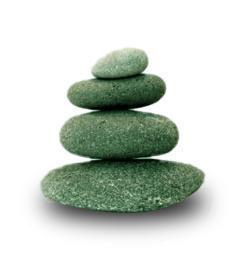 Supplemental Guide:Forensic Pathology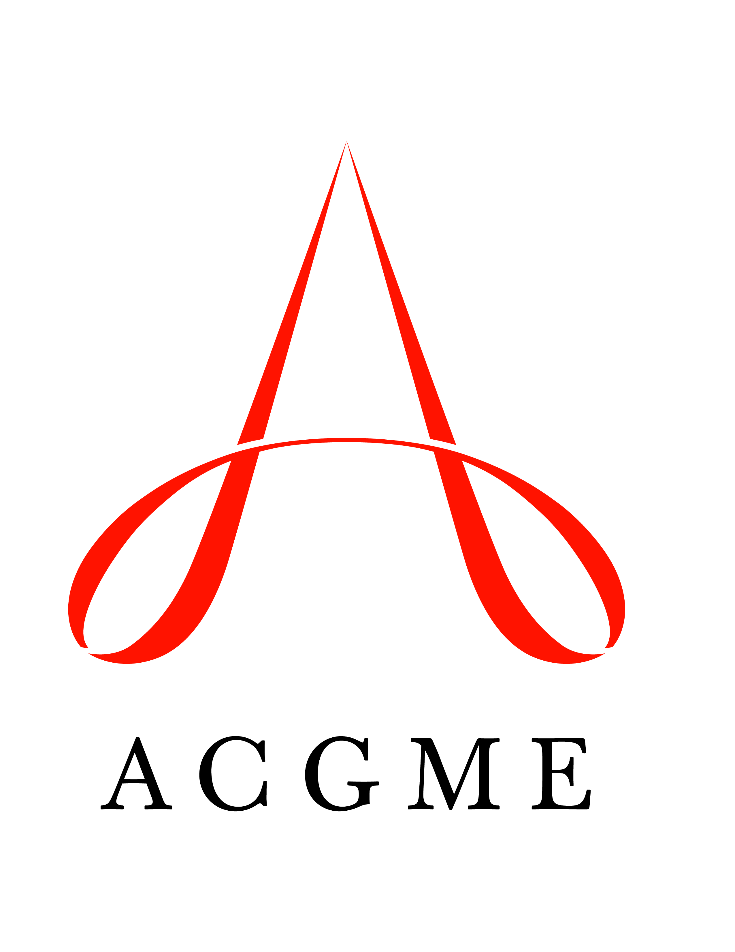 November 2020TABLE OF CONTENTSintroduction	3Patient care	4Death Investigation	4Autopsy (External and Internal Examination)	6Medical Knowledge	8Death Certification and Reporting	8Recognition and Interpretation of Autopsy Findings and Ancillary Studies	10Clinical Reasoning	13Systems-based practice	15Safety and Quality Improvement (QI)	15Systems Navigation for Patient-Centered Care	17Physician Role in Health Care System	19Accreditation, Compliance, and Quality	20Utilization	22practice-based learning and improvement	23Evidence-Based Practice and Scholarship	23Reflective Practice and Commitment to Personal Growth	25professionalism	27Professional Behavior and Ethical Principles	27Accountability and Conscientiousness	30Self-Awareness and Help-Seeking	32interpersonal and communication skills	34Family-Centered Communication	34Interprofessional and Team Communication	36Systems Communication	38Medicolegal Communications	40Mapping of 1.0 to 2.0	42Resources	44Milestones Supplemental GuideThis document provides additional guidance and examples for the Forensic Pathology Milestones. This is not designed to indicate any specific requirements for each level, but to provide insight into the thinking of the Milestone Work Group.Included in this document is the intent of each Milestone and examples of what a Clinical Competency Committee (CCC) might expect to be observed/assessed at each level. Also included are suggested assessment models and tools for each subcompetency, references, and other useful information.Review this guide with the CCC and faculty members. As the program develops a shared mental model of the Milestones, consider creating an individualized guide (Supplemental Guide Template available) with institution/program-specific examples, assessment tools used by the program, and curricular components.Additional tools and references, including the Milestones Guidebook, Clinical Competency Committee Guidebook, and Milestones Guidebook for Residents and Fellows, are available on the Resources page of the Milestones section of the ACGME website.In an effort to aid programs in the transition to using the new version of the Milestones, the original Milestones 1.0 have been mapped to the new Milestones 2.0. Below it is indicated where the subcompetencies are similar between versions. These are not exact matches but include some of the same elements. Not all subcompetencies map between versions. Inclusion or exclusion of any subcompetency does not change the educational value or impact on curriculum or assessment.Available Milestones Resources   Milestones 2.0: Assessment, Implementation, and Clinical Competency Committees Supplement, 2021 - https://meridian.allenpress.com/jgme/issue/13/2s  Milestones Guidebooks: https://www.acgme.org/milestones/resources/   Assessment Guidebook   Clinical Competency Committee Guidebook  Clinical Competency Committee Guidebook Executive Summaries  Implementation Guidebook  Milestones Guidebook   Milestones Guidebook for Residents and Fellows: https://www.acgme.org/residents-and-fellows/the-acgme-for-residents-and-fellows/   Milestones Guidebook for Residents and Fellows  Milestones Guidebook for Residents and Fellows Presentation  Milestones 2.0 Guide Sheet for Residents and Fellows  Milestones Research and Reports: https://www.acgme.org/milestones/research/   Milestones National Report, updated each fall   Milestones Predictive Probability Report, updated each fall Milestones Bibliography, updated twice each year  Developing Faculty Competencies in Assessment courses - https://www.acgme.org/meetings-and-educational-activities/courses-and-workshops/developing-faculty-competencies-in-assessment/   Assessment Tool: Direct Observation of Clinical Care (DOCC) - https://dl.acgme.org/pages/assessment  Assessment Tool: Teamwork Effectiveness Assessment Module (TEAM) - https://team.acgme.org/ Improving Assessment Using Direct Observation Toolkit - https://dl.acgme.org/pages/acgme-faculty-development-toolkit-improving-assessment-using-direct-observation  Remediation Toolkit - https://dl.acgme.org/courses/acgme-remediation-toolkit  Learn at ACGME has several courses on Assessment and Milestones - https://dl.acgme.org/  Patient Care 1: Death InvestigationOverall Intent: To lead a scene investigation using appropriate materials for review and determining jurisdiction and extent of examinationPatient Care 1: Death InvestigationOverall Intent: To lead a scene investigation using appropriate materials for review and determining jurisdiction and extent of examinationMilestonesExamplesLevel 1 Explains the necessity and required aspects of a scene investigationEvaluates a medical record in preparation for an autopsyIdentifies types of postmortem examinations and medical examiner/coroner notification criteriaOutlines required steps of a scene investigationEvaluates the medical record to determine prescribed dosage of opioidsDescribes the external exam, limited autopsy, and complete autopsyDiscusses local laws regarding medical examiner/coroner jurisdiction with the attendingLevel 2 Assists with a scene investigationIdentifies additional sources of information necessary for a death investigationExplains when cases fall under the jurisdiction of the medical examiner/coroner, including laws about religious and/or other objections to autopsyAt a scene takes photographs, reviews medications, and talks with family and law enforcementIdentifies the need for doll re-enactment based on Centers for Disease Control and Prevention (CDC) GuidelinesDuring morning review, discusses the necessity for full autopsy despite family’s religious objectionsLevel 3 With supervision, leads a routine scene investigationIndependently synthesizes pertinent information from multiple sourcesWith supervision, determines which cases should be accepted for examination and what type of examination is most appropriateMakes decisions at the scene to determine how the body will be transported to preserve evidencePrepares death investigation narrative for reviewAt morning report, identifies which cases need an external exam, limited autopsy, and complete autopsyLevel 4 Independently leads a routine scene investigationIndependently identifies missing information that needs to be gatheredIndependently determines which cases should be accepted for examination and what type of examination is most appropriateDirects other personnel at the sceneIndependently completes the scene reportRequests hospital blood specimens, taser logs, and video surveillance for a given caseDetermines which cases receive which type of examLevel 5 Independently leads a complex scene investigationLeads scene investigation for in custody deathAssessment Models or ToolsCase logsDaily morning reportDirect observationMultisource feedbackScene photograph and report reviewCurriculum Mapping Notes or ResourcesAmerican Board of Medicolegal Death Investigators. https://abmdi.org/. 2020.Local laws regarding medical examiner/coroner jurisdictionNational Institute of Justice. Death Investigation: A Guide for the Scene Investigator. https://www.ncjrs.gov/pdffiles1/nij/234457.pdf. 2020.Patient Care 2: Autopsy (External and Internal Examination)Overall Intent: To perform complete autopsy with specialized techniques, including documentation and evidence collection, based on circumstances of deathPatient Care 2: Autopsy (External and Internal Examination)Overall Intent: To perform complete autopsy with specialized techniques, including documentation and evidence collection, based on circumstances of deathMilestonesExamplesLevel 1 With technical assistance, performs routine evisceration and dissectionWith supervision, collects and submits evidence for a routine caseWith supervision, documents autopsy findings (including photography) for a routine casePerforms Virchow and Letulle eviscerationsCollects DNA spot cards and clothingCompletes accurate autopsy diagramsLevel 2 Independently performs routine evisceration and dissection, and identifies cases requiring special techniquesIndependently identifies, collects, and submits evidence for a routine caseIndependently documents autopsy findings for a routine caseDetermines which evisceration technique is appropriate for a specific caseIdentifies cases requiring posterior neck dissectionRecovers bullet and submits as evidence in a suicide caseEnsures appropriate photographic documentation highlighting relevant positive and negative findingsLevel 3 With supervision, performs complex evisceration and dissection, including special techniquesWith supervision, identifies, collects, and submits evidence for a complex caseWith supervision, documents autopsy findings for a complex caseRemoves eyes of infant in suspected abuse caseCollects and submits a sexual assault kitUses appropriate specialized diagrams to document findingsLevel 4 Independently performs complex evisceration and dissection, including special techniquesIndependently identifies, collects, and submits evidence for a complex caseIndependently documents autopsy findings for a complex casePerforms vertebral artery dissectionRecognizes locations for collection and submits neck swabs for DNA evidenceCompletes an accurate diagram in a case with multiple gunshot woundsLevel 5 Reconstructs case findings from the documentation of others to form independent opinion for a complex caseTestifies on case for a colleague who has left the office Reviews a cold case to assist investigatorsAssessment Models or ToolsDiagram, photograph, and report reviewDirect observationMultisource feedbackCurriculum Mapping Notes or ResourcesBasic forensic textbooksCollins KA. Autopsy Performance & Reporting. 3rd ed. Northfield, IL: College of American Pathologists; 2017.Collins KA. Special Autopsy Dissections. 1st ed. Northfield, IL: College of American Pathologists; 2010.National Association of Medical Examiners. Forensic Autopsy Performance Standards. https://name.memberclicks.net/assets/docs/684b2442-ae68-4e64-9ecc-015f8d0f849e.pdf. 2020.Medical Knowledge 1: Death Certification and ReportingOverall Intent: To complete a comprehensive autopsy report and formulate an opinion for cause and manner of deathMedical Knowledge 1: Death Certification and ReportingOverall Intent: To complete a comprehensive autopsy report and formulate an opinion for cause and manner of deathMilestonesExamplesLevel 1 Identifies the differences between cause and manner of deathDrafts a timely, organized written report for a routine caseLists different manners of death classificationsExplains proximate cause of deathProvides attending with a draft report for a natural death, understanding the need to allow time for editingLevel 2 Synthesizes findings to opine on cause and manner of death in routine casesSynthesizes and prioritizes findings for a routine case into a timely, written reportIncorporates toxicology findings to certify the cause and manner of death in an overdose caseOrganizes final diagnoses by relevance in an overdose case with natural disease findingsWrites report for an overdose case within office turnaround timeLevel 3 Describes the subtleties in death certification in complex casesSynthesizes and prioritizes findings for a complex case into a timely written report with editorial assistanceRecognizes a complex case and discusses the wording of the cause of death statement, including proximate, immediate, and contributory causesDiscusses suicide versus accident as manner of death in a case with toxic drug levelsWrites an organized report for a case with multiple injuries within office turnaround timeLevel 4 Synthesizes findings to opine in complex cases with multiple competing causes and/or manners of deathSynthesizes and prioritizes findings for a complex case into a timely written report that needs minimal editingWrites the cause and manner of death statement for an excited delirium caseDetermines when there is a competing mechanism of death and differentiates the level of significanceWrites an organized report for a child abuse caseLevel 5 Independently generates a nuanced report that expresses the ambiguity and uncertainty for a complex caseWrites a report for a case of skeletal remains with circumstances suspicious of homicideAssessment Models or ToolsCase-based discussionCase logsPresentationsReview of report and death certificateCurriculum Mapping Notes or ResourcesHanzlick R. Cause of Death and the Death Certificate: Important Information for Physicians, Coroners, Medical Examiners, and the Public. Northfield, IL: College of American Pathologists; 2006. https://www.health.state.mn.us/people/vitalrecords/physician-me/docs/capcodbook.pdf. 2020.Hirsch C, Flomenbaum M. ASCP Check Sample FP95-1(FP202). American Society of Clinical Pathologists. 1995;37:1-30. NAME. Death Certification Resources. https://www.thename.org/death-certification. 2020. Medical Knowledge 2: Recognition and Interpretation of Autopsy Findings and Ancillary StudiesOverall Intent: To recognize and interpret artifacts, categories of injury, and relevant ancillary studiesMedical Knowledge 2: Recognition and Interpretation of Autopsy Findings and Ancillary StudiesOverall Intent: To recognize and interpret artifacts, categories of injury, and relevant ancillary studiesMilestonesExamplesLevel 1 Describes common artifacts (e.g., post mortem change, medical intervention, organ/tissue procurement)Describes categories of injuries (e.g., blunt force, sharp force, penetrating)Describes available ancillary studies (e.g., histology, microbiology, molecular, radiology, toxicology)Write characteristics of livor mortis on body diagramPrior to initiating case, list the possible categories of injuries from a motor vehicle accidentDiscuss available postmortem tests for possible infectious disease deathLevel 2 Identifies distinguishing features of common artifactsIdentifies distinguishing features of injuries (e.g., undermining, bridging)Performs proper specimen collection, preservation, and submissionDescribes appearance of postmortem insect activity in contrast to an abrasionDescribe the distinctions between lacerations and sharp force injuriesCollects toxicology samples in an appropriate, properly labeled container and correctly completes the requisitionLevel 3 Interprets common artifacts in the context of the caseIdentifies details and patterns of injuries (e.g., range of gunshot wound)Recognizes case scenarios in which ancillary studies are indicatedDistinguishes surgical intervention from sharp force injuryRecognizes soot and stippling and determines implications for range of fireOrders appropriate ancillary studies in a case of suspected meningitisLevel 4 Consistently differentiates injury patterns from artifactsInterprets multiple/variable injuries in a single caseIndependently orders and interprets ancillary study results and incorporates into reportDifferentiates blunt force injuries from artifact in decomposed casesInterprets overlapping ligature and sharp force injuries of the neckRecognizes patterned blunt force injuries in a background of multiple injuriesCorrelates influenza work-up with clinical history and histology in the reportLevel 5 Interprets multiple, complex injuries with significant artifactsIndependently identifies trends in ancillary study results that advance medical knowledge and public healthIndependently distinguishes animal predation from injury in skeletal remainsRecognizes an outbreak of infectious disease based on recent casesAssessment Models or ToolsDirect observationPresentationsReport and photograph reviewCurriculum Mapping Notes or ResourcesBasso C, Aguilera B, Banner J, et al. Guidelines for autopsy investigation of sudden cardiac death: 2017 update from the Association for European Cardiovascular Pathology. Virchows Arch. 2017;471(6):691-705. https://www.ncbi.nlm.nih.gov/pmc/articles/PMC5711979/. 2020.Collins KA. Autopsy Performance & Reporting. 3rd ed. Northfield, IL: College of American Pathologists; 2017.Connolly AJ, Finkbeiner WE, Ursell PC, Davis RL. Autopsy Pathology: A Manual and Atlas. 3rd ed. Philadelphia, PA: Elsevier; 2016.DiMaio D, DiMaio VJM. Forensic Pathology (Practical Aspects of Criminal and Forensic Investigations). 2nd ed. Boca Raton, FL: CRC Press; 2001.Dolinak D, Matshes E, Lew EO. Forensic Pathology: Principles and Practice. 1st ed. Burlington, MA: Elsevier; 2005.Fernández-Rodríguez A, Cohen MC, Lucena J, et al. How to optimise the yield of forensic and clinical post-mortem microbiology with an adequate sampling: a proposal for standardisation. Eur J Clin Microbiol Infect Dis. 2015;34(5):1045-57. https://link.springer.com/article/10.1007%2Fs10096-015-2317-x. 2020. Filograna L, Pugliese L, Muto M, et al. A practical guide to virtual autopsy: why, when and how. Semin Ultrasound CT MR. 2019;40(1):56-66. https://www.sciencedirect.com/science/article/abs/pii/S0887217118300945?via%3Dihub. 2020.Prahlow JA, Byard RW. Atlas of Forensic Pathology: For Police, Forensic Scientists, Attorneys, and Death Investigators. 2012th ed. New York, NY: Humana Press; 2011.Saukko P, Knight B. Knight's Forensic Pathology. 4th ed. Boca Raton, FL: CRC Press; 2016.Spitz WU. Spitz and Fisher's Medicolegal Investigation of Death: Guidelines for the Application of Pathology to Crime Investigation. 4th ed. Springfield, IL: Charles C Thomas; 2005.Medical Knowledge 3: Clinical ReasoningOverall Intent: To approach a death investigation in an informed and logical manner using appropriate resources to guide decisionsMedical Knowledge 3: Clinical ReasoningOverall Intent: To approach a death investigation in an informed and logical manner using appropriate resources to guide decisionsMilestonesExamplesLevel 1 Demonstrates a basic framework for clinical reasoningIdentifies appropriate resources to inform clinical reasoningNavigates medical and investigative records, internet, and literature to locate necessary information for a forensic pathology caseAsks attending what their preferred resources are for a fatal stabbingLevel 2 Demonstrates clinical reasoning to determine relevant informationSelects relevant resources based on scenario to inform decisionsExtracts pertinent findings from the medical and investigative records and distinguishes between relevant and extraneous dataIs aware of and uses appropriate forensic algorithms, consensus guidelines, and published literatureLevel 3 Synthesizes information to inform clinical reasoning, with assistanceSeeks and integrates evidence-based information to inform diagnostic decision making in complex cases, with assistanceEmploys consensus guideline data to appropriately establish cause or manner of deathUses published literature and recommendations to correctly direct work-up of patient who has a combination of toxic drug levels and multiple comorbiditiesLevel 4 Independently synthesizes information to inform clinical reasoning in complex casesIndependently seeks out, analyzes, and applies relevant original research to diagnostic decision making in complex clinical casesUses Sudden Unexplained Infant Death Investigation guidelines to complete an examination of a nine-month-old infantUses clinical, laboratory, and epidemiologic data to guide work-up of a patient with infectious encephalitisLevel 5 Demonstrates intuitive approach to clinical reasoning for complex casesAttending consults fellow with an interest in cardiac pathology to resolve a difficult cardiac deathAssessment Models or ToolsCase based discussion assessmentDirect observationPresentationsReview of autopsy reportsReview of daily casesCurriculum Mapping Notes or ResourcesClinical reasoning relies on appropriate foundational knowledge that requires the trainee to apply that knowledge in a thoughtful, deliberate, and logical fashion to forensic cases Iobst WF, Trowbride R, Philibert I. Teaching and assessing critical reasoning through the use of entrustment. J Grad Med Educ. 2013;5(3):517-8. https://www.ncbi.nlm.nih.gov/pmc/articles/PMC3771188/. 2020.Jones RM. Complexity and forensic pathology. Forensic Sci Int. 2015;257:e38-e43. https://www.sciencedirect.com/science/article/pii/S0379073815003709?via%3Dihub. 2020.Krehbiel K, Pinckard JK. The toolbox approach to forensic pathology. Academic Forensic Pathology. 2015;5(4):534-547. https://journals.sagepub.com/doi/10.23907/2015.059. 2020.NAME. Position Papers. https://name.memberclicks.net/name-public-position-papers. 2020.Systems-Based Practice 1: Safety and Quality Improvement (QI)Overall Intent: To engage in the analysis and management of patient safety events, including relevant communication with families and communities; to conduct a QI projectSystems-Based Practice 1: Safety and Quality Improvement (QI)Overall Intent: To engage in the analysis and management of patient safety events, including relevant communication with families and communities; to conduct a QI projectMilestonesExamplesLevel 1 Demonstrates knowledge of common safety events (e.g., body or specimen misidentification/ mislabeling)Demonstrates knowledge of how to report safety events (e.g., release of wrong body, reportable infectious disease)Demonstrates knowledge of basic QI methodologies and metricsHas basic knowledge of patient safety events (e.g., specimen mislabeling, body misidentification), reporting pathways, and QI strategies, but has not yet participated in such activitiesLevel 2 Identifies system factors that lead to safety eventsReports safety events through institutional reporting systems (simulated or actual) Describes departmental and institutional QI initiativesIdentifies lack of standardized practice of labeling containers immediately as a factor for errors in labelingIdentifies and reports a mislabeled bodyIdentifies and reports a needle stick injuryIs aware of improvement initiatives within their scope of practiceLevel 3 Participates in analysis of safety events (simulated or actual)Participates in disclosure of safety events to clinicians, families, and community as appropriate (simulated or actual)Participates in departmental and institutional QI initiativesParticipates in a root cause analysis to determine why a body was released to the wrong funeral homeParticipates in reporting postmortem injuries that occurred during transport to the family, per local guidelinesHelps to implement a new barcoding system that was purchased by the department to decrease the incidence of specimen mislabelingLevel 4 Conducts analysis of safety events and offers error prevention strategies (simulated or actual)Discloses safety events to clinicians, families, and community as appropriate (simulated or actual)Demonstrates the skills required to identify, develop, implement, and analyze a QI projectCollaborates with a team to lead the analysis of a series of postmortem injuries that occurred during transportCompetently communicate with families about those eventsInitiates and completes a QI project, including communication with stakeholdersLevel 5 Actively engages teams and processes to modify systems to prevent safety eventsRole models or mentors others in the disclosure of safety eventsCreates, implements, and assesses QI initiatives at the institutional or community levelCompetently assumes a leadership role at the departmental or institutional level for patient safety and/or QI initiatives, possibly even being the person to initiate action or call attention to the need for actionAssessment Models or ToolsDirect observation Documentation of QI or patient safety project processes or outcomesMultisource feedbackParticipation in office quality assurance meetingsSimulationSystem documentation by fellowCurriculum Mapping Notes or ResourcesInstitute of Healthcare Improvement. http://www.ihi.org/Pages/default.aspx. 2020.NAME. Forensic Pathology-Relevant “Patient Safety” Course. https://www.thename.org/patient-safety-course. 2020.Systems-Based Practice 2: Systems Navigation for Patient-Centered CareOverall Intent: To effectively navigate the health care system, including the interdisciplinary team and other care providers, to adapt care to a specific patient population to ensure high-quality outcomesSystems-Based Practice 2: Systems Navigation for Patient-Centered CareOverall Intent: To effectively navigate the health care system, including the interdisciplinary team and other care providers, to adapt care to a specific patient population to ensure high-quality outcomesMilestonesExamplesLevel 1 Demonstrates knowledge of case coordinationIdentifies key elements for safe and effective transitions of care and hand-offsDemonstrates knowledge of population and community health needs and disparitiesIdentifies the members of the interprofessional team, including autopsy technicians, death investigators, laboratory personnel, law enforcement, and consultants, and describes their rolesLists the essential components of an effective transfer of pertinent case information for organ and tissue transplantationIdentifies components of social determinants that affect autopsy performanceLevel 2 Coordinates routine cases effectively using interprofessional teamsPerforms safe and effective transitions of care/hand-offs in routine situations (e.g., transition from investigator to pathologist, release to funeral home)Identifies pathology’s role in population and community health needs and inequities for the local populationWith assistance, contacts necessary consultants including forensic odontology or anthropologyTakes routine calls from death investigators but still needs assistance to triage cases that need to be brought in for an autopsyIdentifies that the homeless population is more likely to have tuberculosisLevel 3 Coordinates complex cases effectively using interprofessional teamsPerforms safe and effective transitions of care/hand-offs in complex situations (e.g., transfer of materials for outside testing or consultation)Identifies opportunities for pathology to participate in community and population healthAttends interdisciplinary meetings for a Child Death ReviewCoordinates with law enforcement to review body cam footage or surveillance footage in an in-custody deathCoordinates transfer of heart, brain, and bones to an outside facility for consultation or additional testingSpeaks to the community about the practice of forensic pathology or a specific public health issueLevel 4 Models effective coordination of cases among different disciplines and specialtiesModels and advocates for safe and effective transitions of care/hand-offs within and across health care delivery systems (e.g., organ transplantation, genetic findings to family)Recommends and/or participates in changing and adapting practice to provide for the needs of communities and populationsEducates students and junior team members regarding the engagement of appropriate interprofessional team members, as needed for each case, and ensures the necessary resources have been arrangedProactively calls the family or referring agency to report conditions which may affect other family membersIs involved in community safety campaign for safe sleepLevel 5 Analyzes the process of care coordination and leads the design and implementation of improvementsImproves quality of transitions of care within and across health care delivery systems to optimize outcomesLeads innovations and advocates for populations and communities with health care inequitiesWorks with team members or leadership to analyze case coordination and laboratory workflow and takes a leadership role in designing and implementing changesWorks with the interdisciplinary team to develop a tool to improve communications when providing organs and tissue for transplantationOrganizes a community outreach program to address an evolving infectious diseaseDesigns an online resource for off-site death investigators and referring agencies to improve the quality of death certificationAssessment Models or ToolsDirect observationInterdisciplinary rounds and case conferencesLectures/workshops on social determinants of health or population health with identification of local resourcesMultisource feedbackCurriculum Mapping Notes or ResourcesAller RD. Pathology's contributions to disease surveillance: sending our data to public health officials and encouraging our clinical colleagues to do so. Archives of Path Lab Med. 2009;133(6):926-932. https://www.archivesofpathology.org/doi/10.1043/1543-2165-133.6.926?url_ver=Z39.88-2003&rfr_id=ori:rid:crossref.org&rfr_dat=cr_pub%3dpubmed. 2020.College of American Pathologists. Competency Model for Pathologists. https://learn.cap.org/content/cap/pdfs/Competency_Model.pdf. 2020.Kaplan KJ. In Pursuit of Patient-Centered Care. http://tissuepathology.com/2016/03/29/in-pursuit-of-patient-centered-care/#axzz5e7nSsAns. 2020.Medeiros-Domingo A, Bolliger S, Grani C, et al. Recommendations for genetic testing and counselling after sudden cardiac death: practical aspects for Swiss practice. Swiss Med Wkly. 2018;148:w14638. https://smw.ch/article/doi/smw.2018.14638. 2020.Systems-Based Practice 3: Physician Role in Health Care SystemOverall Intent: To understand the physician role in the complex health care system and how to optimize the system to improve performanceSystems-Based Practice 3: Physician Role in Health Care SystemOverall Intent: To understand the physician role in the complex health care system and how to optimize the system to improve performanceMilestonesExamplesLevel 1 Identifies key components of the complex health care system (e.g., medical examiner, coroner, public health, laboratory)Recognizes the multiple, often competing forces, in the death investigation system (e.g., families, referring agencies, law enforcement, attorneys, funeral homes)Level 2 Describes how components of a complex health care system are interrelated, and how this impacts patient careUnderstands how law enforcement reports may conflict with information obtained by death investigatorsLevel 3 Discusses how individual practice affects the broader system (e.g., test use, turnaround time)Understands, accesses, and analyzes own performance data; relevant data may include: Autopsy case logScene logTestimony logLevel 4 Manages various components of the complex health care system to provide efficient and effective patient care and transition of careWorks with referring agencies to coordinate the death investigationLevel 5 Advocates for or leads systems change that enhances high-value, efficient, and effective patient care and transition of careWorks with referring agencies to improve death investigation proceduresAssessment Models or ToolsDirect observationMultisource feedbackReview of case, scene, and testimony logsCurriculum Mapping Notes or ResourcesLuzi SA, Melinek J, Oliver WR.  Medical examiner’s independence is vital for the health of the American legal system. Acad Forensic Pathol. 2013;3(1):84-92. https://journals.sagepub.com/doi/abs/10.23907/2013.012?journalCode=afpa. 2020.Melinek J, Thomas LC, Oliver WR, et al. National Association of Medical Examiners Position Paper: medical examiner, coroner, and forensic pathologist independence. Acad Forensic Pathol. 2013;3(1):93-98. https://journals.sagepub.com/doi/abs/10.23907/2013.013?journalCode=afpa. 2020.NAME. Forensic Pathology-Relevant “Patient Safety” Course. https://www.thename.org/patient-safety-course. 2020.Systems-Based Practice 4: Accreditation, Compliance, and QualityOverall Intent: To gain in-depth knowledge of the components of laboratory accreditation, regulatory compliance, and quality managementSystems-Based Practice 4: Accreditation, Compliance, and QualityOverall Intent: To gain in-depth knowledge of the components of laboratory accreditation, regulatory compliance, and quality managementMilestonesExamplesLevel 1 Demonstrates knowledge of accrediting agencies and compliance for hospital-based laboratoriesDiscusses the need for quality controlUnderstands that hospital laboratories must be inspected and accredited by a Centers for Medicare & Medicaid Services (CMS)-approved accreditation organization, such as the College of American Pathologists (CAP), The Joint Commission (TJC), AABB, etc.Attends departmental quality assurance/quality control meetings, trauma conferences, morbidity and mortality conferences, and/or accreditation meetings; discusses with faculty/staff members afterwardsLevel 2 Demonstrates knowledge of the accrediting agencies for death investigation offices and forensic laboratoriesInterprets quality data and charts and trends, with assistanceUnderstands that National Association of Medical Examiners (NAME) inspection is for accreditation of medical examiner’s offices/coroner’s offices/autopsy facilities while toxicology laboratories are accredited by the American Board of Forensic Toxicology (ABFT) or the ANSI National Accreditation Board (ANAB)Participates in departmental quality assurance/quality control programCompares preliminary gross diagnoses to final diagnoses for own casesLevel 3 Identifies the differences between accreditation and regulatory compliance; discusses the process for achieving accreditation and maintaining regulatory complianceDemonstrates knowledge of the components of a laboratory quality management planReviews and discusses the components of the NAME Inspection and Accreditation ChecklistCompletes inspector training for accreditation agency to understand the process for achieving/maintaining regulatory/accreditation complianceLevel 4 Participates in an internal or external laboratory inspection (mock or actual)Reviews the quality management plan to identify areas for improvementPerforms a mock or self-inspection using NAME checklist Assists in developing a strategy for handling quality control or proficiency testing failuresLevel 5 Serves as a resource for accreditation at the regional or national levelCreates and follows a comprehensive quality management planServes on a committee for a regional or national accreditation agencyPerforms accreditation inspection for outside facilityOversees laboratory quality managementAssessment Models or ToolsAssignment of duties for departmental quality assurance/quality control committeesDirect observationsDocumentation of inspector training and participation in portfolioPresentation at trauma conferencesCurriculum Mapping Notes or ResourcesCAP. Inspector Training Options. https://www.cap.org/laboratory-improvement/accreditation/inspector-training. 2020.NAME. Inspection and Accreditation. https://www.thename.org/inspection-accreditation. 2020.Systems-Based Practice 5: UtilizationOverall Intent: To understand and apply principles of laboratory resource utilizationSystems-Based Practice 5: UtilizationOverall Intent: To understand and apply principles of laboratory resource utilizationMilestonesExamplesLevel 1 Identifies general pathology work practices and workflow (e.g., histology, immunohistochemistry stains, chemical tests)Knows proper places to send various specimens for ancillary testingSaves appropriate specimens for possible testingLevel 2 Explains rationale for optimizing utilizationUnderstands the rough cost and turnaround time of each ancillary testLevel 3 Identifies opportunities to optimize utilization of pathology resourcesRecognizes that vitreous electrolytes and toxicology testing may be unnecessary for an individual with an extended hospitalization between injury and deathRecognizes submission of extensive tissues for histology is not necessary for some forensic autopsiesLevel 4 Initiates efforts to optimize utilizationJudiciously submits sections for histology on deaths due to traumaSelectively determines which microbiology studies are most appropriate for a sudden, unexpected infant deathLevel 5 Completes a utilization review and implements changeImplements policy change modifying overuse of vitreous electrolyte, molecular, histology, and/or microbiology testing Assessment Models or ToolsAudit of testing usageDirect observationQI projectCurriculum Mapping Notes or ResourcesHanzlick R. Forensic pathology and the utilization of histology: a brief review. Academic Forensic Pathology. 2011;1(1):22-27. https://journals.sagepub.com/doi/abs/10.23907/2011.004?journalCode=afpa. 2020.NAME. Forensic Autopsy Reporting Standards. https://name.memberclicks.net/assets/docs/684b2442-ae68-4e64-9ecc-015f8d0f849e.pdf. 2020.National Society of Genetic Counselors. Postmortem Genetic Testing FAQS. https://www.nsgc.org/postmortem. 2020.Practice-Based Learning and Improvement 1: Evidence-Based Practice and ScholarshipOverall Intent: To incorporate evidence into clinical practice and is involved in contributing to the body of knowledge in pathologyPractice-Based Learning and Improvement 1: Evidence-Based Practice and ScholarshipOverall Intent: To incorporate evidence into clinical practice and is involved in contributing to the body of knowledge in pathologyMilestonesExamplesLevel 1 Demonstrates how to access and select applicable evidence (e.g., literature, guidelines)Is aware of the need for patient privacy, autonomy, and consent as applied to clinical researchRecognizes that molecular testing is useful in the work-up for cardiomyopathyIdentifies the need for an Institutional Review Board (IRB) when collecting cases for a possible research projectLevel 2 Identifies and applies the best available evidence to guide diagnostic work-up of simple casesDevelops knowledge of the basic principles of research (demographics, Institutional Review Board, human subjects), including how research is evaluated, explained to patients, and applied to patient careOrders an appropriate microbiology study on cerebrospinal fluid specimen for meningitis work-upDrafts a research proposal for review with oversightLevel 3 Identifies and applies the best available evidence to guide diagnostic work-up of complex casesApplies knowledge of the basic principles of research such as informed consent and research protocols to clinical practice, with supervisionOrders appropriate molecular testing to further classify cardiomyopathies based on current available publicationsDrafts a research protocol with minimal oversight or presents relevant current practice standards in the context of a case interdepartmentallyLevel 4 Critically appraises and applies evidence to guide care, even in the face of conflicting dataProactively and consistently applies knowledge of the basic principles of research such as informed consent and research protocols to clinical practiceAppropriately researches the primary literature to explain rare molecular findings that surface from additional molecular testingSubmits an abstract for a national meeting or submits a paper for publicationLevel 5 Teaches others to critically appraise and apply evidence for complex cases; and/or participates in the development of guidelinesSuggests improvements to research regulations and/or substantially contributes to the primary literature through basic, translational, or clinical researchModerates a discussion with family over disparate molecular, morphologic, and immunohistochemical findings of a cardiomyopathy to formulate the best course forward based on the primary literatureSubmits a grant proposalAssessment Models or ToolsDirect observationPresentationResearch portfolioCurriculum Mapping Notes or ResourcesInstitutional research guidelinesNational Institutes of Health. Write Your Application. https://grants.nih.gov/grants/how-to-apply-application-guide/format-and-write/write-your-application.htm. 2020. U.S. National Library of Medicine. PubMed Tutorial. https://www.nlm.nih.gov/bsd/disted/pubmedtutorial/cover.html. 2020.Various journal submission guidelinesPractice-Based Learning and Improvement 2: Reflective Practice and Commitment to Personal GrowthOverall Intent: To seek clinical performance information with the intent to improve care; reflects on all domains of practice, personal interactions, and behaviors, and their impact on technologists, and colleagues (reflective mindfulness); develop clear objectives and goals for improvement in some form of a learning planPractice-Based Learning and Improvement 2: Reflective Practice and Commitment to Personal GrowthOverall Intent: To seek clinical performance information with the intent to improve care; reflects on all domains of practice, personal interactions, and behaviors, and their impact on technologists, and colleagues (reflective mindfulness); develop clear objectives and goals for improvement in some form of a learning planMilestonesExamplesLevel 1 Accepts responsibility for personal and professional development by establishing goalsIdentifies the gap(s) between expectations and actual performanceActively seeks opportunities to improveIs aware of need to improveBegins to seek ways to determine where improvements are needed and makes some specific goals that are reasonable to execute and achieveLevel 2 Demonstrates openness to receiving performance data and feedback in order to inform goalsAnalyzes and reflects on the factors which contribute to gap(s) between expectations and actual performanceDesigns and implements a learning plan, with assistanceIs increasingly able to identify performance gaps in terms of diagnostic skills and daily work; uses feedback from othersAfter working with an attending on a case, asks him/her about performance and opportunities for improvementUses feedback with a goal of improving communication skills with technologists, peers/colleagues, and staff members with a specified time frame in mindLevel 3 Seeks performance data and feedback with humilityInstitutes behavioral change(s) to narrow the gap(s) between expectations and actual performanceIndependently creates and implements a learning planTakes input from technologists, peers/colleagues, and supervisors to gain complex insight into personal strengths and areas to improveActs on input, is appreciative and not defensiveDocuments goals in a more specific, measurable, and achievable manner, such that attaining them is reasonableLevel 4 Actively and consistently seeks performance data and feedback with humilityCritically evaluates the effectiveness of behavioral changes in narrowing the gap(s) between expectations and actual performanceUses performance data to measure the effectiveness of the learning plan and improves it when necessaryIs clearly in the habit of making a learning plan for each rotationConsistently identifies ongoing gaps and chooses areas for further developmentReflects on own performance and makes request for specific types of casesLevel 5 Models seeking performance data and accepting feedback with humilityCoaches others reflective practiceFacilitates the design and implementing learning plans for othersActively discusses learning goals with supervisors and colleagues; may encourage other learners on the team to consider how their behavior affects the rest of the teamReflects on own education and drafts learning plans for future fellowsAssessment Models or ToolsDirect observationReview of Case LogsReview of learning planCurriculum Mapping Notes or ResourcesBurke AE, Benson B, Englander R, Carraccio C, Hicks PJ. Domain of competence: practice-based learning and improvement. Acad Pediatr. 2014;14: S38-S54. https://www.academicpedsjnl.net/article/S1876-2859(13)00333-1/fulltext. 2020.Hojat M, Veloski JJ, Gonnella JS. Measurement and correlates of physicians' lifelong learning. Academic Medicine. 2009;84(8):1066-1074. https://journals.lww.com/academicmedicine/fulltext/2009/08000/Measurement_and_Correlates_of_Physicians__Lifelong.21.aspx. 2020.Lockspeiser TM, Schmitter PA, Lane JL, Hanson JL, Rosenberg AA, Park YS. Assessing residents’ written learning goals and goal writing skill: validity evidence for the learning goal scoring rubric. Academic Medicine. 2013;88(10):1558-1563. https://journals.lww.com/academicmedicine/fulltext/2013/10000/Assessing_Residents__Written_Learning_Goals_and.39.aspx. 2020.Professionalism 1: Professional Behavior and Ethical PrinciplesOverall Intent: To recognize and address lapses in ethical and professional behavior, demonstrate ethical and professional behaviors, and use appropriate resources for managing ethical and professional dilemmasProfessionalism 1: Professional Behavior and Ethical PrinciplesOverall Intent: To recognize and address lapses in ethical and professional behavior, demonstrate ethical and professional behaviors, and use appropriate resources for managing ethical and professional dilemmasMilestonesExamplesLevel 1 Demonstrates knowledge of the ethical principles underlying the practice of medicineDescribes when and how to appropriately report professionalism lapses, including strategies for addressing common barriers; identifies and describes potential triggers for professionalism lapsesIdentifies and describes potential triggers for professionalism lapses, describes when and how to appropriately report professionalism lapses, and outlines strategies for addressing common barriers to reportingDiscusses the basic principles underlying ethics (beneficence, nonmaleficence, justice, autonomy) and professionalism (professional values and commitments), and how they apply in various situations (e.g., religious objection to autopsy)Level 2 Analyzes straightforward situations using ethical principles Demonstrates insight into professional behavior in routine situations; takes responsibility for own professionalism lapses Demonstrates professional behavior in routine situations and uses ethical principles to analyze straightforward situations, and can acknowledge a lapse without becoming defensive, making excuses, or blaming othersApologizes for the lapse when appropriate and taking steps to make amends if neededArticulates strategies for preventing similar lapses in the futureRecognizes and responds effectively to the emotions of othersLevel 3 Recognizes the need and uses appropriate resources to seek help in managing and resolving complex ethical situations Demonstrates professional behavior in complex or stressful situationsAnalyzes complex situations, such as how the medicolegal situation evokes strong emotions and conflicts (or perceived conflicts) between families/physicians/staff membersRecognizes own limitations and reviews departmental policy to help manage and resolve religious objections to autopsyAnalyzes difficult real or hypothetical ethics and professionalism case scenarios or situations, recognizes own limitations, and consistently demonstrates professional behaviorDoes not alter opinion during a discussion simply to appease outside sourcesLevel 4 Independently resolves and manages complex ethical situationsRecognizes situations that may trigger professionalism lapses and intervenes to prevent lapses in self and othersActively seeks to consider the perspectives of othersModels respect for decedents and their families and expects the same from colleaguesRecognizes and uses appropriate resources for managing and resolving ethical dilemmas (e.g., ethics consultations, literature review, departmental policies, legal consultation)Level 5 Identifies and seeks to address system-level factors that induce or exacerbate ethical problems or impede their resolution Coaches others when their behavior fails to meet professional expectationsIdentifies and seeks to address system-wide factors or barriers to promoting a culture of ethical and professional behavior through participation in a professionalism work groupCoaches others when their behavior fails to meet professional expectations, either in the moment (for minor or moderate single episodes of unprofessional behavior) or after the moment (for major single episodes or repeated minor to moderate episodes of unprofessional behavior)Assessment Models or ToolsDirect observationMultisource feedbackOral or written self-reflectionSimulation or discussion basedCurriculum Mapping Notes or ResourcesABIM Foundation; American Board of Internal Medicine, ACP-ASIM Foundation, American College of Physicians-American Society of Internal Medicine, European Federation of Internal Medicine. Medical professionalism in the new millennium: a physician charter. Ann Intern Med. 2002;136:243-246. http://abimfoundation.org/wp-content/uploads/2015/12/Medical-Professionalism-in-the-New-Millenium-A-Physician-Charter.pdf. 2019. American Medical Association. Ethics. https://www.ama-assn.org/delivering-care/ama-code-medical-ethics. 2020.Brissette MD, Johnson K, Raciti PM, et al. Perceptions of unprofessional attitudes and behaviors: implications for faculty role modeling and teaching professionalism during pathology residency. Arch Pathol Lab Med. 2017;141:1349-1401. https://www.archivesofpathology.org/doi/10.5858/arpa.2016-0477-CP. 2020.Byyny RL, Papadakis MA, Paauw DS. Medical Professionalism Best Practices. Menlo Park, CA: Alpha Omega Alpha Medical Society; 2015. https://alphaomegaalpha.org/pdfs/2015MedicalProfessionalism.pdf. 2019. Conran RM, Zein-Eldin Powell S, Domen RE, et al. Development of professionalism in graduate medical education: a case-based educational approach from the College of American Pathologists. Acad Pathol. 2018;5:2374289518773493. https://www.ncbi.nlm.nih.gov/pmc/articles/PMC6039899/. 2020.Domen RE, Johnson K, Conran RM, et al. Professionalism in pathology: a case-based approach as a potential education tool. Arch Pathol Lab Med. 2017; 141:215-219. https://www.archivesofpathology.org/doi/10.5858/arpa.2016-0217-CP?url_ver=Z39.88-2003&rfr_id=ori:rid:crossref.org&rfr_dat=cr_pub%3dpubmed. 2020.Domen RE, Talbert ML, Johnson K, et al. Assessment and management of professionalism issues in pathology residency training: results from surveys and a workshop by the graduate medical education committee of the College of American Pathologists. Acad Pathol. 2015;2(3):2374289515592887. https://www.ncbi.nlm.nih.gov/pmc/articles/PMC5479457/. 2020.Elger BS, Hofner MC, Mangin P. Research involving biological material from forensic autopsies: legal and ethical issues. Pathobiology. 2009;76(1):1-10. https://www.karger.com/Article/Abstract/178150. 2020.Fowler DR. Public figures, professional ethics, and the media. AMA J Ethics. 2016;18(8):839-42. https://journalofethics.ama-assn.org/article/public-figures-professional-ethics-and-media/2016-08. 2020.Ito T, Nobutomo K, Fujimiya T, Yoshida K. Importance of explanation before and after forensic autopsy to the bereaved family: lessons from a questionnaire study. J Med Ethics. 2010;36(2):103-105. https://jme.bmj.com/content/36/2/103.long. 2020.Levinson W, Ginsburg S, Hafferty FW, Lucey CR. Understanding Medical Professionalism. 1st ed. New York, NY: McGraw-Hill Education; 2014.Melinek J, Thomas L, Oliver W, et al. National Association of Medical Examiners position paper: medical examiner, coroner, and forensic pathologist independence. https://name.memberclicks.net/assets/docs/00df032d-ccab-48f8-9415-5c27f173cda6.pdf. 2020.McGuire AL, Moore Q, Majumder M, et al. The ethics of conducting molecular autopsies in cases of sudden death in the young. Genome Res. 2016;26(9):1165-9. https://www.ncbi.nlm.nih.gov/pmc/articles/PMC5052042/. 2020.Roberts LW, Nolte KB, Warner TD, et al. Perceptions of the ethical acceptability of using medical examiner autopsies for research and education: a survey of forensic pathologists. Arch Pathol Lab Med. 2000;124(10):1485-95. https://www.archivesofpathology.org/doi/10.1043/0003-9985(2000)124%3C1485:POTEAO%3E2.0.CO;2?url_ver=Z39.88-2003&rfr_id=ori:rid:crossref.org&rfr_dat=cr_pub%3dpubmed. 2020.Wolf DA, Drake SA, Snow FK. Ethical considerations on disclosure when medical error is discovered during medicolegal death investigation. Am J Forensic Med Pathol. 2017;38(4):294-297. https://www.researchgate.net/publication/319435979_Ethical_Considerations_on_Disclosure_When_Medical_Error_Is_Discovered_During_Medicolegal_Death_Investigation. 2020.Professionalism 2: Accountability and ConscientiousnessOverall Intent: To take responsibility for one’s own actions and the impact on decedents, families, and other members of the teamProfessionalism 2: Accountability and ConscientiousnessOverall Intent: To take responsibility for one’s own actions and the impact on decedents, families, and other members of the teamMilestonesExamplesLevel 1 Responds promptly to instructions, requests, or reminders to complete tasks and responsibilitiesResponds promptly to reminders from program administrator to complete work hour logsTimely attendance at conferencesResponds promptly to requests to complete preliminary report on an autopsyLevel 2 Takes appropriate ownership and performs tasks and responsibilities in a timely manner with attention to detailCompletes cases in a timely manner, with attention to detail, including reporting of ancillary testingCompletes and documents safety modules, procedure review, and licensing requirementsLevel 3 Recognizes situations that may impact own ability to complete tasks and responsibilities in a timely manner and describes the impact on teamNotifies attending of multiple competing demands, appropriately triages tasks, and asks for assistance from other fellows or faculty members, if neededReviews Case Logs, Forensic In-Service Examination scores, evaluations, and portfolio and develops a learning plan to address gaps/weaknesses in knowledge, case exposure, and skillsLevel 4 Anticipates and intervenes in situations that may impact others’ ability to complete tasks and responsibilities in a timely mannerIdentifies issues that could impede other fellows from completing tasks and provides leadership to address those issues; escalates to communicating with program director if problem requires a system-based approach and needs addressing at a higher administrative levelTakes responsibility for potential adverse outcomes from mishandled specimen and professionally discusses with the interprofessional teamLevel 5 Designs new strategies to ensure that the needs of patients, teams, and systems are metSets up a meeting with the laboratory supervisor to address specimen mislabeling and follows through with a system-based solutionAssessment Models or ToolsCompliance with deadlines and timelinesDirect observationMultisource feedbackQuality metrics of turnaround time on casesSelf-evaluations and reflective toolsSimulationCurriculum Mapping Notes or ResourcesCode of conduct from fellow/resident institutional manual Expectations of fellowship program regarding accountability and professionalismNAME. Forensic Autopsy Performance Standards. https://name.memberclicks.net/assets/docs/684b2442-ae68-4e64-9ecc-015f8d0f849e.pdf. 2020.NAME. NAME Inspection and Accreditation Checklist. https://name.memberclicks.net/assets/docs/NAME%20Accreditation%20Checklist%202019%20-%202024.pdf. 2020.Pisklakov S, Rimal J, McGuirt S. Role of self-evaluation and self-assessment in medical student and resident education. British Journal of Education, Society & Behavioral Science. 2014;4(1):1-9. https://pdfs.semanticscholar.org/82d6/4777ebdbe537cf55ef874071910b2a1d896e.pdf. 2020.Professionalism 3: Self-Awareness and Help-SeekingOverall Intent: To identify, use, manage, improve, and seek help for personal and professional well-being for self and othersProfessionalism 3: Self-Awareness and Help-SeekingOverall Intent: To identify, use, manage, improve, and seek help for personal and professional well-being for self and othersMilestonesExamplesLevel 1 Recognizes limitations in the knowledge/skills/ behaviors of self or team, with assistanceRecognizes status of personal and professional well-being, with assistanceAccepts constructive feedbackLevel 2 Independently recognizes limitations in the knowledge/skills/ behaviors of self or team and seeks help when neededIndependently recognizes status of personal and professional well-being and seeks help when neededIdentifies possible sources of personal stress or gaps in clinical knowledge and independently seeks helpLevel 3 Proposes and implements a plan to remediate or improve the knowledge/ skills/behaviors of self or team, with assistanceProposes and implements a plan to optimize personal and professional well-being, with assistanceWith supervision, assists in developing a personal learning or action plan to address gaps in knowledge or stress and burnout for self or teamLevel 4 Independently develops and implements a plan to remediate or improve the knowledge/skills/ behaviors of self or teamIndependently develops and implements a plan to optimize personal and professional well-beingIndependently develops personal learning or action plans for continued personal and professional growth, and limits stress and burnout for self or teamLevel 5 Serves as a resource or consultant for developing a plan to remediate or improve the knowledge/ skills/behaviorsCoaches others when responses or limitations in knowledge/skills do not meet professional expectationsMentors colleagues in self-awareness and establishes health management plans to limit stress and burnoutAssessment Models or ToolsDirect observationGroup interview or discussions for team activitiesIndividual interviewInstitutional online training modulesParticipation in institutional well-being programsSelf-assessment and personal learning planCurriculum Mapping Notes or ResourcesThis subcompetency is not intended to evaluate a fellow’s well-being, but to ensure each fellow has the fundamental knowledge of factors that impact well-being, the mechanisms by which those factors impact well-being, and available resources and tools to improve well-being. ACGME. “Well-Being Tools and Resources.” https://dl.acgme.org/pages/well-being-tools-resources. Accessed 2022.Brondolo E, Eftekharzadeh P, Clifton C, et al. Work-related trauma, alienation, and posttraumatic and depressive symptoms in medical examiner employees. Psychol Trauma. 2018;10(6):689-697. https://psycnet.apa.org/record/2017-45101-001. 2020.Coleman JA, Delahanty DL, Schwartz J, et al. The moderating impact of interacting with distressed families of decedents on trauma exposure in medical examiner personnel. Psychol Trauma. 2016;8(6):668-675. https://psycnet.apa.org/record/2016-15312-001. 2020.Conran RM, Powell SZ, Domen RE, et al. Development of professionalism in graduate medical education: a case-based educational approach from the College of American Pathologists’ Graduate Medical Education Committee. Acad Pathol. 2018;5: 2374289518773493. https://www.ncbi.nlm.nih.gov/pmc/articles/PMC6039899/. 2020.Joseph L, Shaw PF, Smoller BR. Perceptions of stress among pathology residents: survey results and some strategies to reduce them. Am J Clin Pathol. 2007;128(6):911-919. https://academic.oup.com/ajcp/article/128/6/911/1764982. 2020.Local resources, including Employee Assistance programsNational Suicide Prevention Lifeline: 1-800-273-8255Interpersonal and Communication Skills 1: Family-Centered CommunicationOverall Intent: To deliberately use language and behaviors to form constructive relationships with families, to identify communication barriers including self-reflection on personal biases, and minimize themInterpersonal and Communication Skills 1: Family-Centered CommunicationOverall Intent: To deliberately use language and behaviors to form constructive relationships with families, to identify communication barriers including self-reflection on personal biases, and minimize themMilestonesExamplesLevel 1 Uses language and nonverbal behavior to demonstrate respect and establish rapportIdentifies common barriers to effective communication (e.g., language, disability) while accurately communicating own role within the health care systemSelf-monitors and controls tone, non-verbal responses, and language and asks questions to invite family participationAccurately communicates their role in the death investigation system to familiesAvoids medical jargon when talking to families, makes sure communication is at the appropriate level to be understood by a laypersonLevel 2 Establishes a relationship in straightforward encounters using active listening and clear languageIdentifies complex barriers to effective communication (e.g., health literacy, cultural)Establishes a professional relationship with families, with active listening, attention to affect, and responsiveness to questionsPrior to an autopsy, clearly explains what to expect with an understanding of the family’s level of health literacy and sensitivity to their cultural concernsUnderstands that selected words may have a negative impact on family members when sharing autopsy resultsLevel 3 Sensitively and compassionately delivers medical information, with assistanceWhen prompted, reflects on personal biases while attempting to minimize communication barriersDemonstrates respect for family members culturally opposed to autopsy (e.g., a Native American family member) with a thorough explanation of the relevant laws and potential alternatives to autopsyShares autopsy findings with next of kin in a compassionate mannerLevel 4 Independently, sensitively, and compassionately delivers medical information and acknowledges uncertainty and conflictIndependently recognizes personal biases while attempting to proactively minimize communication barriersLeads the sharing of autopsy findings to familiesLevel 5 Mentors others in the sensitive and compassionate delivery of medical informationModels self-awareness while teaching a contextual approach to minimize communication barriersLeads and models the sharing of autopsy findings in cases of disputed cause and/or manner of deathObserves and assesses a team member in the sharing of sensitive informationAssessment Models or ToolsDirect observationSelf-assessment including self-reflection exercisesSimulationStructured case discussionsCurriculum Mapping Notes or ResourcesDintzis S. Improving pathologist’s communication skills. AMA J Ethics. 2016;18(8):802-808. https://journalofethics.ama-assn.org/article/improving-pathologists-communication-skills/2016-08. 2020. Ito T, Nobutomo K, Fujimiya T, Yoshida K. Importance of explanation before and after forensic autopsy to the bereaved family: lessons from a questionnaire study. J Med Ethics. 2010;36(2):103-105. https://jme.bmj.com/content/36/2/103.long. 2020.Laidlaw A, Hart J. Communication skills: an essential component of medical curricula. Part I: Assessment of clinical communication: AMEE Guide No. 51. Med Teach. 2011;33(1):6-8. https://www.tandfonline.com/doi/full/10.3109/0142159X.2011.531170. 2020.Scientific Working Group for Medicolegal Death Investigation. Principles for Communicating with Next of King during Medicolegal Death Investigations. https://www.nist.gov/system/files/documents/2018/04/25/swgmdi_principles_for_communicating_with_next_of_kin_during_medicolegal_death_investigations.pdf. 2020.Symons AB, Swanson A, McGuigan D, Orrange S, Akl EA. A tool for self-assessment of communication skills and professionalism in residents. BMC Med Educ. 2009;9:1. https://bmcmededuc.biomedcentral.com/articles/10.1186/1472-6920-9-1. 2020.Wolf DA, Drake SA, Snow FK. Ethical considerations on disclosure when medical error is discovered during medicolegal death investigation. Am J Forensic Med Pathol. 2017;38:294-297. https://www.researchgate.net/publication/319435979_Ethical_Considerations_on_Disclosure_When_Medical_Error_Is_Discovered_During_Medicolegal_Death_Investigation. 2020.Interpersonal and Communication Skills 2: Interprofessional and Team Communication Overall Intent: To effectively communicate with laboratory, investigators, law enforcement, faculty, learners, support staff members, and consultants including both inter- and intra-departmental, in both straightforward and complex situationsInterpersonal and Communication Skills 2: Interprofessional and Team Communication Overall Intent: To effectively communicate with laboratory, investigators, law enforcement, faculty, learners, support staff members, and consultants including both inter- and intra-departmental, in both straightforward and complex situationsMilestonesExamplesLevel 1 Uses language that values all members of the teamDescribes the utility of constructive feedbackShows respect in team communications through words and actions such as in requests for medicolegal informationUses respectful communication to clerical and technical staff membersListens to and considers others’ points of view, is nonjudgmental and actively engaged, and demonstrates humilityLevel 2 Communicates information effectively with all team membersSolicits feedback on performance as a member of the teamVerifies understanding of communications within the team by using closed-loop communicationsCommunicates clearly and concisely in an organized and timely manner during consultant encountersSeeks feedback at case conferencesLevel 3 Uses active listening to adapt communication style to fit team needsIntegrates feedback from team members to improve communicationDemonstrates active listening by fully focusing on the speaker, actively showing verbal and non-verbal signs (i.e., eye contact, posture, reflection, questioning, summarization)Adapts communication strategies in handling complex situations following constructive feedbackLevel 4 Coordinates recommendations from different members of the team to optimize patient careCommunicates feedback and constructive criticism to superiorsOffers suggestions to negotiate or resolve conflicts among team members; raises concerns or provides opinions and feedback, when needed, to superiors on the teamRespectfully provides feedback to more junior members of the team for the purposes of improvement or reinforcement of correct knowledge, skills, and attitudes, when appropriate Raises concerns or provides opinions and feedback when needed to others on the teamLevel 5 Models flexible communication strategies that value input from all team members, resolving conflict when neededFacilitates regular team-based feedback in complex situationsCommunicates with all team members, resolves conflicts, and provides feedback in any situationOrganizes a team meeting to discuss and resolve potentially conflicting points of view on cause and/or manner of death certificationAssessment Models or ToolsDirect observationMultisource feedbackSimulationCurriculum Mapping Notes or ResourcesBrissette MD, Johnson K, Raciti PM, et al. Perceptions of unprofessional attitudes and behaviors: implications for faculty role modeling and teaching professionalism during pathology residency. Arch Pathol Lab Med. 2017;141(10):1394-1401. https://www.archivesofpathology.org/doi/10.5858/arpa.2016-0477-CP. 2020.College of American Pathologists. Guideliens for Cooperation Between Pathologists and Funeral Professionals In Matters Pertaining to Autopsies. https://documents.cap.org/documents/2001-cap-national-funeral-directors-association-guidelines-for-cooperation.pdf. 2020.Conran RM, Zein-Eldin Powell S, Domen, RE, et al. Development of professionalism in graduate medical education: a case-based educational approach from the College of American Pathologists’ graduate medical education committee. Acad Pathol. 2018;5:2374289518773493. https://www.ncbi.nlm.nih.gov/pmc/articles/PMC6039899/. 2020.Henry SG, Holmboe ES, Frankel RM. Evidence-based competencies for improving communication skills in graduate medical education: a review with suggestions for implementation. Med Teach. 2013;35(5):395-403. https://www.tandfonline.com/doi/full/10.3109/0142159X.2013.769677. 2020.Robertson K.  Active listening: more than just paying attention. Aust Fam Physician. 2005;34(12):1053-1055. https://www.racgp.org.au/afp/200512/5780. 2020.Roth CG, Eldin KW, Padmanabhan V, Freidman EM. Twelve tips for the introduction of emotional intelligence in medical education. Med Teach. 2018:1-4. https://www.tandfonline.com/doi/full/10.1080/0142159X.2018.1481499. 2020.Interpersonal and Communication Skills 3: Systems CommunicationOverall Intent: To appropriately communicate using a variety of methodsInterpersonal and Communication Skills 3: Systems CommunicationOverall Intent: To appropriately communicate using a variety of methodsMilestonesExamplesLevel 1 Safeguards patient personal health information by communicating through appropriate means as required by institutional policy (e.g., cell phone/pager usage)Identifies institutional and departmental structure for communication of issuesIdentifies relevant laws and policies regarding public and private information in forensic cases (e.g., what information can be released, when information can be released)Identifies institutional and departmental communication hierarchy for concerns and safety issuesLevel 2 Appropriately selects forms of communication based on context and urgency of the situationRespectfully communicates concerns about the systemIdentifies method for sharing results needing urgent attentionRecognizes that a communication breakdown has happened and respectfully brings the breakdown to the attention of the supervising faculty memberReports an employee safety event following a needle stick injuryLevel 3 Communicates while ensuring security of personal health information, with guidanceUses institutional structure to effectively communicate clear and constructive suggestions to improve the systemUses appropriate method when sharing results needing urgent attentionAbides by relevant laws and policies regarding obtaining medical records Knows when to direct concerns locally, departmentally, or institutionally, i.e., appropriate escalationLevel 4 Independently communicates while ensuring security of personal health informationInitiates conversations on difficult subjects with appropriate stakeholders to improve the systemParticipates in task force to update policy for sharing results in high-profile cases Improves methods for communicating system-wide call schedules and conference schedulingTalks directly to a colleague about breakdowns in communication in order to prevent recurrenceLevel 5 Guides departmental or institutional communication around policies and procedures regarding the security of personal health informationFacilitates dialogue regarding systems issues among larger community stakeholders (institution, health care system, field)Leads a task force to develop or update a plan around appropriate release of protected health information (e.g. photos) in forensic casesWorks to facilitate improved mechanisms for transfer of investigative and autopsy information between government agencies at multiple levels (local, state, federal)Works to facilitate dialogue between coroners/medical examiners and state organ procurement services to ensure clear protocol that optimizes organ and tissue transplantationAssessment Models or ToolsDirect observation Multisource evaluationRecord review for documented communicationsSimulationCurriculum Mapping Notes or ResourcesFowler DR, MBChB, MMed. Public figures, professional ethics, and the media. AMA Journal of Ethics. 2016;18(8):839-842. https://journalofethics.ama-assn.org/article/public-figures-professional-ethics-and-media/2016-08. 2020.Infanti Mraz MA. Required critical conversations between medical examiners/coroners and forensic nurses. Journal of Forensic Nursing. 2016;12(3):129-132. https://journals.lww.com/forensicnursing/Abstract/2016/09000/Required_Critical_Conversations_Between_Medical.6.aspx. 2020.Interpersonal and Communication Skills 4: Medicolegal CommunicationsOverall Intent: To effectively communicate information gathered and opinions generated during the death investigation and autopsy with relevant outside stakeholders (e.g., public health reporting, testimony in trials or other legal proceedings)Interpersonal and Communication Skills 4: Medicolegal CommunicationsOverall Intent: To effectively communicate information gathered and opinions generated during the death investigation and autopsy with relevant outside stakeholders (e.g., public health reporting, testimony in trials or other legal proceedings)MilestonesExamplesLevel 1 Discusses the role of the forensic pathologist in the criminal justice systemDiscusses the role of the forensic pathologist in public health, safety, and disaster planningDescribes appropriate relationships between death investigation and law enforcement agencies/prosecutors Identifies infectious diseases that require reporting to local, state, and/or federal public health agenciesLevel 2 Observes a court proceeding after reviewing the caseWith assistance, reports findings related to public health or safety to appropriate agencyReviews case in advance of court proceeding, observes testimony of forensic pathologist, and discusses the features of effective testimony following courtAccesses US Food and Drug Administration electronic site to report medical device malfunction detected at autopsy (e.g., embolized inferior vena cava filter)Level 3 Meets with attorneys and/or law enforcement to discuss the case findingsIndependently reports findings related to public health or safety to appropriate agencyDiscusses gunshot wound findings related to range of fire with law enforcementReports a case of Mycobacterium tuberculosis discovered at autopsy to the state health departmentLevel 4 Prepares and presents testimony for a routine case proceeding (actual or mock)Participates in a multidisciplinary team involving public health or safety (e.g., child death review, disaster planning)Discusses the general principles of blunt force trauma as an expert witnessPresents findings from a sudden unexpected child death to the child death review teamLevel 5 Prepares and presents testimony for a complex case proceedingLeads a multidisciplinary team involving public health or safetyTestifies in an in-custody death case Leads a mass fatality exerciseAssessment Models or ToolsCourt transcript reviewDirect observationMultisource feedbackSimulationCurriculum Mapping Notes or ResourcesDavis GG. The art of attorney interaction and courtroom testimony. Arch Pathol Lab Med. 2006;130:1305-1308. https://www.archivesofpathology.org/doi/pdf/10.1043/1543-2165%282006%29130%5B1305%3ATAOAIA%5D2.0.CO%3B2. 2020.Melinek J, Thomas LC, Oliver WR. National Association of Medical Examiners position paper: medical examiner, coroner, and forensic pathologist independence. Acad Forensic Pathol. 2013;3(1). https://journals.sagepub.com/doi/abs/10.23907/2013.013?journalCode=afpa. 2020.Mitchell RA Jr, Diaz F, Goldfogel GA, et al. National Association of Medical Examiners position paper: recommendations for the definition, investigation, postmortem examination, and reporting of deaths in custody. Acad Forensic Pathol. 2017;7(4):604-618. https://www.ncbi.nlm.nih.gov/pmc/articles/PMC6474445/. 2020.NAME. NAME Position Statement on Forensic Pathologist Courtroom Testimony In Out-of-Jurisdiction Legacy Cases. https://name.memberclicks.net/assets/docs/9065536b-fb3d-435e-b987-d254ae91d3eb.pdf. 2020.Perper JA, Juste GM, Schueler HE, Motte RW, Cina SJ. Suggested guidelines for the management of high-profile fatality cases. Arch Pathol Lab Med. 2008;132:1630-1634. https://www.archivesofpathology.org/doi/pdf/10.1043/1543-2165%282008%29132%5B1630%3ASGFTMO%5D2.0.CO%3B2. 2020.Milestones 1.0Milestones 2.0PC1: Patient safetyNo matchPC2: Procedure: Autopsy PC2: Autopsy MK1: Interpretation and Diagnostic Knowledge: Understands the types of cases most appropriate for examination by a forensic pathologist PC1: Death InvestigationMK3: Clinical ReasoningMK2: Interpretation and Diagnostic Knowledge: Demonstrates attitudes, knowledge, and practices that support the interpretation and analysis of pertinent findings in determining the cause of deathMK1: Death Certification and ReportingMK3: Recognition and Reporting of Autopsy Findings MK2: Recognition and Interpretation of Autopsy Findings and Ancillary StudiesSBP1: Lab Management: Regulatory and complianceSBP4: Accreditation, Compliance, and QualitySBP2: Lab Management: Quality, risk management, and laboratory safety SBP1: Safety and Quality Improvement (QI) SBP3: Interagency InteractionSBP2: Systems Navigation for Patient-Centered CareICS4: Medicolegal CommunicationSBP4: Scene investigation PC1: Death InvestigationPBLI1: Recognition of Errors and Discrepancies SBP1: Safety and Quality Improvement (QI) PBLI2: Scholarly ActivityPBLI1: Evidence-Based Practice and ScholarshipPROF1: Professionalism: Demonstrates honesty, integrity, and ethical behaviorPROF1: Professional Behavior and Ethical Principles PROF2: Accountability and ConscientiousnessPROF3: Self-Awareness and Help-SeekingPROF2: Professionalism: Demonstrates responsibility and follow-through on tasks PBLI2: Reflective Practice and Commitment to Personal Growth PROF2: Accountability and ConscientiousnessPROF3: Professionalism: Giving and receiving feedback PBLI2: Reflective Practice and Commitment to Personal GrowthPROF4: Professionalism: Demonstrates responsiveness to each patient’s distinct characteristics and needs No matchPROF5: Professionalism: Demonstrates personal responsibility to maintain emotional, physical, and mental health PROF3: Self-Awareness and Help-SeekingICS1: Intra- and Inter-departmental and Health Care Clinical/Investigative Team Interactions ICS2: Interprofessional and Team CommunicationICS3: Systems CommunicationsICS2: Interaction with Others ICS1: Family-Centered Communications